SITE OVERVIEW - GREENSITE OVERVIEW - GREENTown    Torquay  Site Name Former Bakery Barn, Chilcote Close, St MarychurchHELAA Reference no. 21T082Approx. yield 9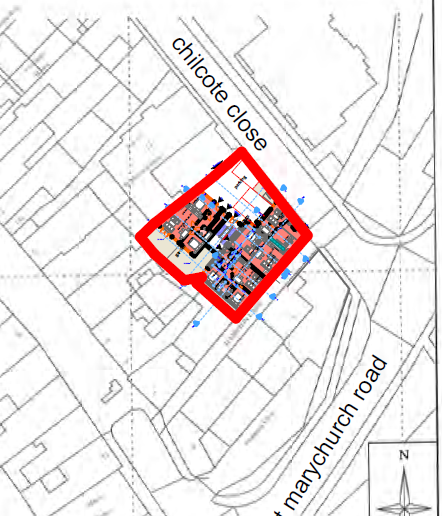 Suitable: How the principle of development is established  P/2018/1132 P/2019/0141 | Conversion and extension of existing stone barn to form nine residential apartments Available: Any change in circumstances since principle established  YesAchievable Yes Customer Reference no. Source of Site (call for sites, Local Plan allocation etc.).   Applications PCOCurrent use Construction site for approved development Site description The application site comprises a former bakery on the corner of Chilcote Close within the St. Marychurch Conservation Area.Total site area (ha)  AVAILABILITY ASSESSMENT  Reasonable prospect of delivery (timescale): AVAILABILITY ASSESSMENT  Reasonable prospect of delivery (timescale): The next 5 years  9A 6-10 year period An 11-15 year period Later than 15 years 